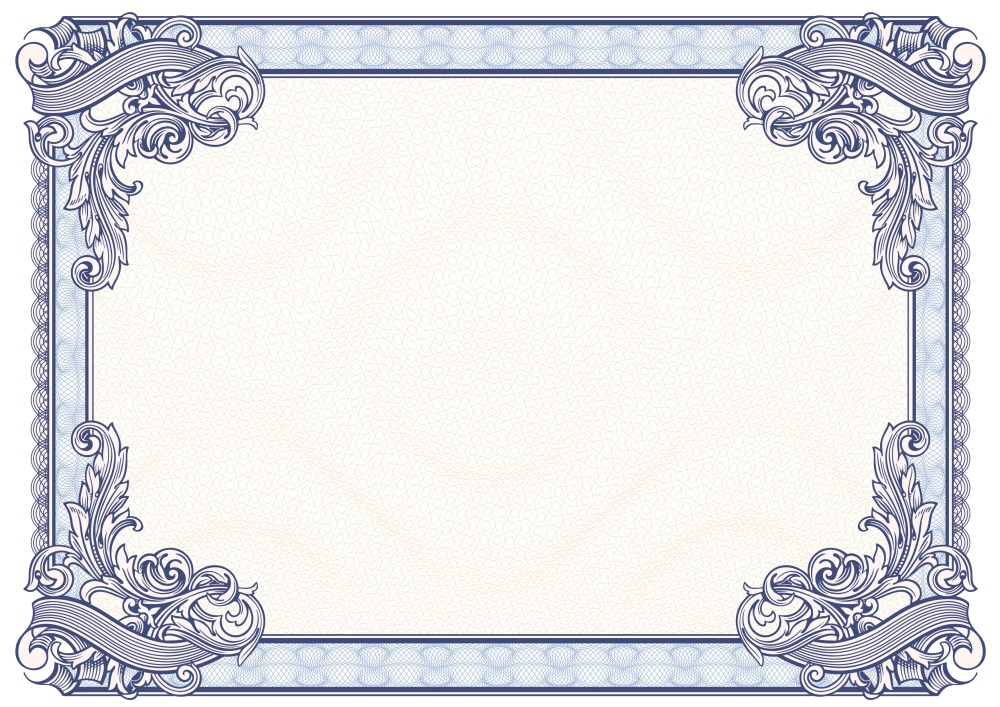 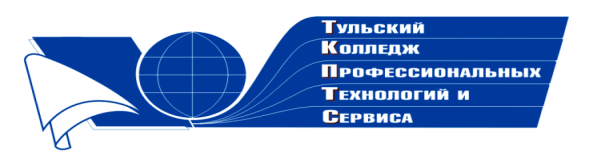 Государственное профессиональное образовательное учреждение  Тульской области «Тульский колледж профессиональных технологий и сервиса»ДипломНаграждаетсяМошкина Елена Анатольевна, занявшая 1 место  в общероссийском заочном конкурсе «Коллекция педагогического мастерства и творчества» в номинации «Учебно-методическое пособие»за методическую разработку Учебно-методического пособия для студентов 1 курса социально-экономического профиля по разговорным темам   Директор ГПОУ ТО       «ТКПТС»                                     С.С. Курдюмов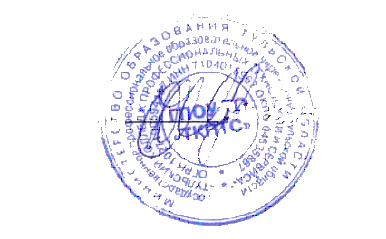 2018год 